Thomas Deacon Academy Humanities Department - Geography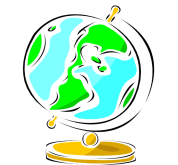 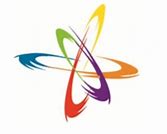 Year 7 Rocks and Soils  - Task MenuYou will need to complete some of the tasks below to complete the rocks topic. It is up to you whether to choose lots of smaller tasks or a few larger tasks, but you must complete work to a total value of 40 points. Please note the more points a task is worth, the more detail you are expected to write in and the more research you will need to do.TaskDescriptionPoints ValueRocks PoemWrite a rhyming poem about Rocks. Include the following words:  igneous, sedimentary, metamorphic, and crystals.(You could write an acrostic if you prefer; use igneous, sedimentary, or metamorphic as your word down the page.)5Rock CycleDraw and explain the rock cycle.5Rocks word searchCreate a word search and get a friend/family member to complete it. Make sure you include at least 15 words linked to rocks and soils.5Rocks definitionsMake a glossary sheet to show the definitions of 10 words to do with rocks and soils. 10Geology MapsFind a geology map from the internet. Choose 10 places around the UK (e.g. Peterborough) and use the map to name the type of bedrock it has. 10Rocks posterCreate a poster about rocks and soils, which shows at least 15 facts you have researched. Include colour and images and make sure the information can be read from a distance.10Famous gemsResearch 10 of the most famous jewels in the world. Say what type of gem they are, where they were found, their size (in carats) and any other interesting information. You could include images too.15Weathering BookletWrite a booklet that will help Year 4 students understand how biological, chemical and physical weathering break rocks into smaller pieces. Include simple words and diagrams.15Rock LandformsResearch a famous rock landform (e.g. Ayers Rock, Giants causeway etc.) Explain where it is, what type of rock it is, how the landform was made, whether people use/visit it and any other interesting information. Include maps and photos in your work.20Soil TypesResearch the different types of soils and say what their characteristics are. You should be able to describe different layers in the soils, and say how the soils can be used. Present your work however you like; booklet, poster, newspaper article, PPT, etc.20